N  o  r  d  i  s  k  a    R  o  t  a  r  i  a  n  e  r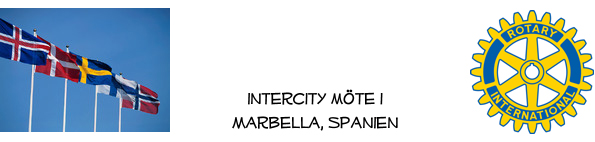 Bästa Nordiska Rotarianer!Välkomna till Rotarymötefredagen den 9 april 2021via ZOOM På senaste möte var vi igen var glädjande många, som med en tyst minut tog färväl av nyligen avlidne medlemmen Lennart Lindstrand samt underhölls av Sven Källströms utmärkta föredrag om Spaniens stormiga historia under 1900-talet fram till diktatorn Francos död år 1975. Hoppas vi blir många också på vårens näst sista möte, som igen sker med hjälp av ZOOM. Här är länken till mötet: https://us02web.zoom.us/j/81962941463?pwd=WXphTC9kWk95cTd2OGJqRmFSSExndz09 De som eventuellt inte ännu har Zoom, kan ladda ladda ned appen utan kostnad från nätet.Denna gång får vi höra Birgit Bloom berätta och visa en video om Aspandem, en välgörenhetsorganisation som verkar i Marbella trakten i vilken Birgit är verksam. Eventuellt en verksamhet som Nordiska Rotarianer kunde tänkas understöda.Vi börjar som vanligt kl. 12:30 (spansk tid) med sedvanligt ”mingel”, kampsång förhoppningsvis med ackompanjemang av Claes Henriksson, samt ett glas ädelt vin för dem som vill. Vänligen bekräfta gärna er medverkan till nordiskarotarianermarbella@gmail.com.Hoppas vi ses den 9 aprilPeter ModeenCo-President